Proyecto de orden del día revisadoDocumento preparado por la Oficina de la UniónDescargo de responsabilidad: el presente documento no constituye un documento de política u orientación de la UPOV	Bienvenida	Aprobación del orden del día	Novedades relativas a UPOV e-PVPa)	Visión general del UPOV e-PVP (documento EAM/1/2)b)	UPOV PRISMA (documento EAM/1/3)c)	Módulo de administración de UPOV e-PVP (documento EAM/1/4)d)	Módulo de intercambio de informes DHE de UPOV e-PVP (documento EAM/1/5)	Actividades y programa futuros 	Fecha de la siguiente reunión[Fin del documento]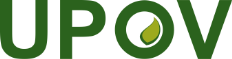 SUnión Internacional para la Protección de las Obtenciones Vegetales Reunión sobre solicitudes electrónicasPrimera reunión
Ginebra, 15 de marzo de 2023EAM/1/1 Rev.Original: InglésFecha: 8 de marzo de 2023